                                                                                      Утверждаю                                                       Председатель МРО РССС                                                  _______________ С.А. Пономарев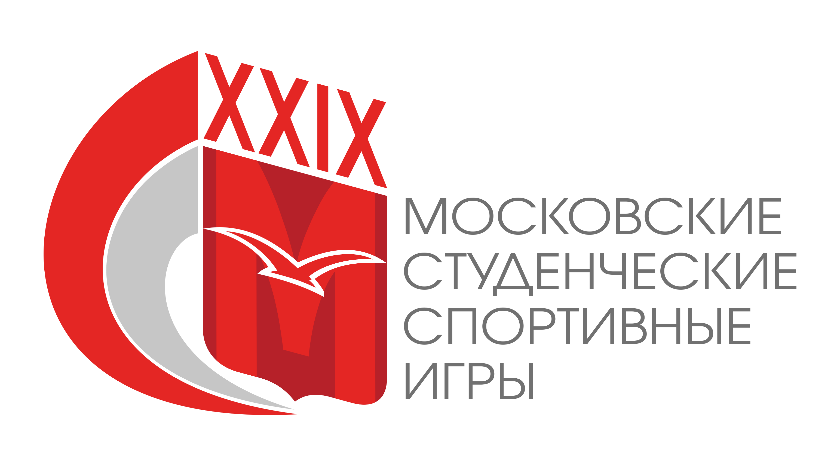 Соревнования по тяжелой атлетике в рамках XXIX Московских Студенческих Спортивных Игрг. Москва 2017	Соревнования по тяжелой атлетике проводятся в рамках XXIX Московских Студенческих Спортивных Игр среди команд образовательных организаций высшего образования в г. Москве.	Сроки и время проведения соревнований: 20-23 апреля 2017 года	Место проведения: г. Москва, ГАОУ ВО МГПУ, Педагогический институт физической культуры и спорта (адрес: Балаклавский проспект, дом 32, корп. 4). Классификация соревнованийСостав команды: мужчин – не более 10 участников, 1 тренер.				женщин – не более 9 участников, 1 тренер.Организаторы соревнованийОрганизатором соревнований является Московское региональное отделение Общероссийской общественной организации «Российский студенческий спортивный союз» при поддержке Департамента физической культуры и спорта города Москвы. Непосредственное проведение соревнований возлагается на оргкомитет, утвержденный МРО РССС.Судейство соревнований возлагается на Главную судейскую коллегию, утвержденную МРО РССС.Требования к участникам соревнований и условия их допускаК участию в соревнованиях допускаются студенты, обучающиеся по программам высшего профессионального образования, аспиранты очной формы обучения, а также с целью сохранения целостности команды, к участию в Играх допускаются выпускники вузов, получившие диплом об образовании государственного образца в учебный год проведения Игр (выпускники 2016-17 учебного года), если на 15 сентября 2016 года они являлись студентами вуза.Спортивная квалификация участников – мужчины 3 спортивный разряд,						    женщины 2 юношеский спортивный разряд.ПРОГРАММА СОРЕВНОВАНИЙЗаявки на участиеСпортсмены, желающие принять участие в соревнованиях по тяжелой атлетике в программе XXIX Московских Студенческих Спортивных Игр должны заявить о своем намерении, пройдя регистрацию на нашем сайте:http://mrsss.nagradion.ru/tournament2657/registrationЗаявки на участие принимаются до 19 апреля 2017 года.Далее заполняется полная заявка команды на сайте (все спортсмены и руководящий состав), прикрепляются фотографии спортсменов (портретное фото в спортивной форме в анфас).Заявка заверяется заведующим кафедрой физического воспитания, либо иным руководителем образовательной организации высшего образования и заверяется печатью образовательной организации высшего образования.Команды, полностью не заполнившие заявки своих команд на сайте МРО РССС до 19 апреля 2017 года, не будут допущены до XXIX МССИ по тяжелой атлетике. На мандатной комиссии необходимо представить оригинал заявочного листа, оригинал или копию студенческого билета на каждого участника с печатью о переводе на данный учебный год. Участник на соревновании обязан иметь при себе документ, подтверждающий личность (паспорт, военный билет), а также студенческий билет и предъявлять его по требованию Оргкомитета Соревнований.Участники, не прошедшие мандатную комиссию, либо не предоставившие необходимые документы, не будут допущены до XXIX МССИ по тяжелой атлетике.Условия подведения итоговВ зачет общекомандного первенства среди мужчин определяется по 8-ми лучшим результатам при условии выполнения 3-го спортивного разряда и женщин определяется по 7-ми лучшим результатам при условии выполнения 2-го юношеского разряда.Очки начисляются по таблице очков, указанной в Положении о XXIX Московских Студенческих Спортивных Играх. НаграждениеПобедители и призеры соревнований награждаются медалями и дипломами соответствующих степеней.Данное Положение является официальным вызовом на соревнования.Главный судья соревнованийпо тяжелой атлетике									В.С. Беляев19 апреля - 14.00-20.00заседание  комиссии по допуску участников соревнований, работа технической комиссии, совещание ГСК.20 апреля - 10.00-11.0012.0012.00-13.0014.0015.30-16.0014.00-15.0016.00- Взвешивание участников  весовой категории 48 кг, 53 кг, 58 кг, 63 кг (женщины)– проведение соревнований– взвешивание участников весовой категории  69 кг, 75 кг; 75+ кг (женщины)– проведение соревнований– открытие Соревнований– взвешивание участников весовой категории 56, 62 кг (мужчины)- проведение соревнований  21 апреля - 10.00-11.0012.0012.00-13.0014.0014.00-15.0016.00- взвешивание участников весовой категории 69 кг (мужчины)– проведение  соревнований– взвешивание участников весовой категории 77 кг (мужчины)– проведение соревнований– взвешивание участников весовой категории 85 кг (мужчины)– проведение соревнований22 апреля -10.00-11.0012.0012.00-13.0014.00- взвешивание участников весовой категории 94 кг (мужчины) – проведение соревнований– взвешивание участников  весовой категории 105 кг (мужчины)– проведение  соревнований23 апреля - 10.00-11.0012.0015.00– взвешивание участников весовой категории 105+  кг (мужчины)– проведение соревнований– закрытие соревнований, отъезд участников.